                              Начално  училище “П. Р. Славейков”– гр. Пловдив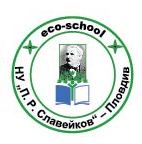                 Пловдив,4006, ул. „Славянска”82 тел:(032) 624  506,тел./факс:(032) 632 079,e-mail:nu_prslaveikov@abv.bg_________________________________________________________________________________________Вх. № ……………..…..ДО ДИРЕКТОРАНА НУ „П. Р. СЛАВЕЙКОВ“ГР. ПЛОВДИВЗАЯВЛЕНИЕЗА ПРЕМИНАВАНЕ на обучение от разстояние в електронна среда ЗА ПЕРИОД ДО 30 УЧЕБНИ ДНИОт ............................................................................................................................................., /майка/и от ...........................................................................................................................................,/баща/на ....................................................................................................................... от .......... клас през учебната 2020/2021 г. в НУ „П. Р. Славейков“ - гр. Пловдив.
За контакт: 	Ел. поща майка: ......................................   2. Телефон майка ................................Ел. поща баща: .......................................   2. Телефон баща …..............................УВАЖАЕМА ГОСПОЖО ДИРЕКТОР,С настоящото заявление, на основание чл. 12 ал. 2, във връзка с чл.115а от Закона за предучилищното и училищното образование, заявяваме намерението си през учебната 2020/2021 г. дъщеря ми/синът ми ........................................................................................... да премине в дневна форма на обучение от разстояние в електронна среда в повереното Ви училище за периода ................................................................................ ( ....... учебни дни)Мотивите ми за преминаване в обучение от разстояние в електронна среда са:/Моля, ОГРАДЕТЕ вярното - т. 1 или т. 2/:По здравословни причини, за което прилагам следните документи:Медицински документи, които удостоверяват причините ..................... бр.;Декларация за осигурени условия за провеждане на обучението 1 бройПо други уважителни причини:Документи, които удостоверяват уважителните причини ..................... бр.;Декларация за осигурени условия за провеждане на обучението 1 брой;Предоставяйки тези данни, давам съгласие на НУ „П. Р. Славейков“ – гр. Пловдив да ги използва за нуждите на администрацията във връзка с осъществяване на процедурата.Посочената информация ще бъде обработвана и съхранявана в НУ „П. Р. Славейков“ – гр. Пловдив, според изискванията на Закона за защита на личните данни.Подателят на документите носи отговорност за верността на вписаните данни.Дата: ……………………….                                         С уважение: …………………….гр. Пловдив                                                                                